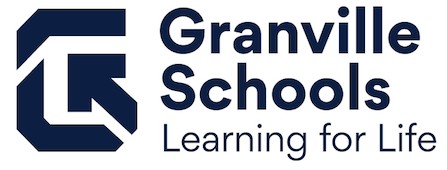 GRANVILLE EXEMPTED VILLAGE SCHOOL DISTRICTBOARD OF EDUCATIONNovember 16, 20206:30 pmAGENDA	Call to OrderPledge of AllegiancePresident’s WelcomeRoll CallDr. Cornman______ Mr. Miller ___ ___Ms. Deeds _______Mr. Wolf ______Ms. Shaw______5.	Approval of AgendaDr. Cornman______ Mr. Miller ___ ___Ms. Deeds _______Mr. Wolf ______Ms. Shaw______6.	Commendations	Eagle Scout Project – Whit Miller7.	Student Report – Cormac Maclae, Student Body President8.	Staff ReportFive Year Forecast – Brittany TreoloCOVID-19 Report – Jeff Brown9.	Public Comments	This meeting is a meeting of the Board of Education in public for the purpose of conducting the School District’s business and is not to be considered a public community meeting.  There is a time for public participation during the meeting as indicated in the agenda.  	See Board Policy No. 0169.1 – Public Participation at Board Meetings.10.	Board Discussion	Five Year Forecast 11.	Action Agenda11.01   Exempted Employees Salary Schedule Increase	Recommended by Superintendent:	Motion:	Approval of a 1.5 % salary increase for the District Exempted Employees, retroactive to July 1, 2020 for the 2020-2021 school year.  Dr. Cornman______ Mr. Miller ___ ___Ms. Deeds _______Mr. Wolf ______Ms. Shaw______11.02	Approval of Service Agreement	Superintendent recommends:	Motion:	Approval of the service agreement between Granville Exempted Village School District and Eagle Wings Academy for the remainder of the 2020-2021 school year in the amount of $17,640.00.  Dr. Cornman______ Mr. Miller ___ ___Ms. Deeds _______Mr. Wolf ______Ms. Shaw______ 11.03 Approval of Service Agreement	Superintendent recommends:	Motion:	Approval of the service agreement between Granville Exempted Village School District and Waste Away for a three-year contract beginning February 1, 2021 and ending January 31, 2024 in the amount of $1,650.00 per month.  Dr. Cornman______ Mr. Miller ___ ___Ms. Deeds _______Mr. Wolf ______Ms. Shaw______11.04 Approval to Increase Long Term Substitute Educational Aide Pay Rate	Superintendent recommends:Motion:	Approval to increase the Substitute Educational Aide pay rate for long term assignments 20 days or longer to the Step 1 Educational Aide daily rate.  Dr. Cornman______ Mr. Miller ___ ___Ms. Deeds _______Mr. Wolf ______Ms. Shaw______12.	Consent Agenda12.01	Approval of Routine Business by Consent	The Superintendent recommends the acceptance of the following consent items.A.	Adoption of Minutes:Adopt the minutes of the Regular Meeting of the Board of Education held on Monday, October 19, 2020. (Attachment)B.	Acceptance of Donations/Grants:An anonymous donation of a TAMA drum set valued at $870.00 to Granville High School Music Department. A donation of wrestling mats valued at $10,471.28 to Granville High School from the Granville Athletic Boosters.  A donation of sanitizing wipes valued at $39,956 to Granville Schools from the Village of Granville.A CARES Act sub-grant in the amount of $107,992.37 to Granville Schools from Granville Township.  C.	Employment:		1.	Supplemental Contracts for the 2020-2021 School YearSuperintendent recommends employment of the following supplemental contract(s) pending verification of all licensure requirements and BCII/FBI criminal records check.		Group 0					Name		Head Basketball – Girls			Tate Moore		Group 2		Head Swimming – Girls			Hilary Paulsen		Head Swimming – Boys			Tyler Paulsen		Group 3		Assistant HS Basketball – Boys			Robert Davis		Assistant HS Basketball – Boys			Nicholas Twyman		Group 4		MS 7th and 8th Grade Boys Basketball (.66)	Derek HullSubstitute Teachers/Aide/Secretary Contracts for the 2020-2021 School Year. Superintendent recommends employment of the following substitute contract(s) pending verification of all licensure requirements and BCI/FBI criminal records checks.   Sherry Kotalo, retroactive to October 22, 2020.  Stefanie Stanton, substitute aide, retroactive to November 10,  2020 Marvin Bright, retroactive to November 12, 2020.  3.   Classified Staff Contracts for the 2020-2021 School YearSuperintendent recommends employment of the following classified contract(s) pending verification of all licensure requirements and BCII/FBI criminal records check.Gretchen Hawk, Bus Driver, a one-year contract retroactive to October 27, 2020 for the remainder of the 2020-2021 school year.  4.   Home Instructors for the 2020-2021 School YearSuperintendent recommends employment of the following home instructor position(s) pending verification of all licensure requirements, years of experience calculations and BCII/FBI criminal record checks.  Shannon Clipner, retroactive to November 11, 2020.  5.   Gate Workers for the 2020-2021 School YearSuperintendent recommends employment of the following gate worker position(s) pending verification of  BCII/FBI criminal record checks.  Kira Severyn, retroactive to October 1, 2020. 6.   Leaves of AbsenceSuperintendent submits:Jaclyn Walker, GMS Mathematics Teacher, an unpaid leave of absence beginning October 26, 2020 through November 24, 2020.  Tara Hartshorn, GHS Intervention Specialist, an unpaid day of absence January 15, 2021.  Kelly Wallen, GIS Educational Aide assigned to the Library, an intermittent leave of absence retroactive to October 1, 2020 through December 31, 2020.  7.   ResignationsSuperintendent submits with appreciation of service:Julie Hardesty, HS Cheerleading Coach, effective November 3, 2020.  Jefferson Burkett, Bus Driver, effective November 6, 2020.  Barbara Blatter, GMS FCCLA, effective the end of the 2020-2021 school year.  8.   RetirementsSuperintendent submits with appreciation of service:Barbara Blatter, GMS FCS Teacher, effective the end of the 2020-2021 school year.  Dr. Cornman______ Mr. Miller ___ ___Ms. Deeds _______Mr. Wolf ______Ms. Shaw______End of Consent Agenda										13.	Finances13.01	Financial Statements		Treasurer recommends:	Motion:	Approval of the October, 2020 financial report. Dr. Cornman______ Mr. Miller ___ ___Ms. Deeds _______Mr. Wolf ______Ms. Shaw______13.02	“Then and Now” Resolution		Treasurer recommends:	Motion:	Approval of the “Then and Now” resolution requesting:$93,798 to Santander for bus leaseDr. Cornman______ Mr. Miller ___ ___Ms. Deeds _______Mr. Wolf ______Ms. Shaw______13.03	Permanent Appropriation Resolution		Treasurer recommends:	Motion:	Approval of the permanent appropriation resolution during the fiscal year and ending June 30, 2021.  Dr. Cornman______ Mr. Miller ___ ___Ms. Deeds _______Mr. Wolf ______Ms. Shaw______13.04	Agreement with Rich & Gillis Law Group		Treasurer recommends:	Motion:	Approval of the 2021 agreement with Rich & Gillis Law Group to monitor and pursue real estate issues.Dr. Cornman______ Mr. Miller ___ ___Ms. Deeds _______Mr. Wolf ______Ms. Shaw______13.05	Approval of Five-Year Forecast		Treasurer recommends:	Motion:	Approval to adopt the Five-Year Forecast statement.Dr. Cornman______ Mr. Miller ___ ___Ms. Deeds _______Mr. Wolf ______Ms. Shaw______13.06	Approval of Adjusting Journal Entry		Treasurer recommends:	Motion:	Approval of an adjusting journal entry to reconcile carryover balance from prior years in the amount of $1,160.51.Dr. Cornman______ Mr. Miller ___ ___Ms. Deeds _______Mr. Wolf ______Ms. Shaw______13.07	Medical Mutual of Ohio Agreement		Treasurer recommends:	Motion:	Approval of the contract agreement with Medical Mutual of Ohio for medical insurance, effective January 1, 2021 through December 31, 2022.Dr. Cornman______ Mr. Miller ___ ___Ms. Deeds _______Mr. Wolf ______Ms. Shaw______14.	Adjournment		Motion:	To adjourn.Dr. Cornman______ Mr. Miller ___ ___Ms. Deeds _______Mr. Wolf ______Ms. Shaw______Public Participation at Board MeetingsThe Board of Education recognizes the value to school governance of public comment on educational issues and the importance of allowing members of the public to express themselves on school matters of community interest. In order to permit the fair and orderly expression of such comment, the Board shall provide a period for public participation at every regular meeting of the Board and shall publish rules to govern such participation in Board meetings. The presiding officer of each Board meeting at which public participation is permitted shall administer the rules of the Board for its conduct. The presiding officer shall be guided by the following rules:A.	Public participation shall be permitted as indicated on the agenda.B.	Anyone having a legitimate interest in the actions of the Board may participate during 	the public portion of a meeting.C.	Participants must be recognized by the presiding officer and will be requested to preface their comments by an announcement of their name, address, and group affiliation, if and when appropriate.D.	Each statement made by a participant shall be limited to approximately three (3) minutes duration.  E.	All statements shall be directed to the presiding officer; no person may address or 	question Board members individually.F.	Tape or video recordings are permitted, providing the person operating the recorder has received approval from the Superintendent prior to the Board meeting and agrees to the placement of the equipment and to abide by the following conditions: 1) no obstructions are created between the Board and the audience; 2) no interviews are conducted in the meeting room while the Board is in session; 3) no commentary, adjustment of equipment, or positioning of operators is made that would distract either the Board or members of the audience while the Board is in session.G.	The presiding officer may 1) interrupt, warn, or terminate a participant’s statement when the statement is too lengthy, personally directed, abusive, obscene, or irrelevant; 2) request any individual to leave the meeting when that person does not observe reasonable decorum; 3) request the assistance of law enforcement officers in the removal of a disorderly person when that person’s conduct interferes with the orderly progress of the meeting; 4) call for a recess or an adjournment to another time when the lack of public decorum so interferes with the orderly conduct of the meeting as to warrant such action. H.	The portion of the meeting during which the participation of the public is invited shall be 	limited to approximately thirty (30) minutes at the beginning of the meeting early in the 	agenda.  From Granville Exempted Village Schools ByLaws and Policies No. 0169.1